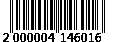 Договор поставки продукции №г. Москва                                                           		                           «    » ________ 2024  г. ___________________________________, в лице ______________________, действующего на основании _____________________, именуемое в дальнейшем «Поставщик», с одной стороны, и Общество с ограниченной ответственностью «ТрансЛом», в лице _________________________, действующего на основании ______________________________________, именуемое в дальнейшем «Покупатель», с другой стороны, при совместном упоминании именуемые «Стороны», заключили настоящий Договор (далее – Договор) о нижеследующем:Общие положения.Настоящий Договор является основным документом, который предусматривает сотрудничество сторон по поставкам нефтепродуктов: дизельного топлива, в дальнейшем именуемого - Продукция.Продукция поставляется отдельными партиями в течение срока действия Договора по заявкам, сделанным Покупателем посредством факсимильной, почтовой или электронной связи _____________, E-mail: _________________ с указанием количества Продукции и срока поставки (форма Заявки приведена в Приложении 2). Поставщик при получении Заявки, обязан в течение дня её получения, посредством факсимильной связи или электронной почты, подтвердить Покупателю возможность поставки Товара по Заявке. В случае неполучения Покупателем в указанный срок ответа о возможности поставки Товара по Заявке или письменного акцепта Поставщиком Заявки, Стороны решили считать Заявку на поставку Товара, принятой Поставщиком к исполнению (молчаливый акцепт).Ассортимент, максимальное количество (в литрах) и максимальная цена Продукции указывается Сторонами в Спецификации (Приложение 1).Спецификация на поставку Продукции подписывается ежемесячно с указанием объема поставки и цены Продукции.Количество Продукции, указанное в Спецификации, не является обязательным для Покупателя. В случае если до окончания срока действия договора количество Продукции, указанное в Спецификации, не выбрано Покупателем, Стороны вправе принять решение о подписании соглашения о продлении срока действия договора при условии сохранения цены за единицу Продукции.Предмет договора. В соответствии с настоящим Договором, Поставщик обязуется поставить Покупателю, а Покупатель в свою очередь, принять и оплатить Продукцию.Поставляемая продукция по своему качеству должна соответствовать ГОСТ 32511-2013, Техническому регламенту ТАМОЖЕННОГО СОЮЗА ТР ТС 010/2011 "О БЕЗОПАСНОСТИ МАШИН И ОБОРУДОВАНИЯ" с последующими изменениями и дополнениями, а также иным действующим на момент поставки российским стандартам.Качественные характеристики Продукции подтверждаются сертификатами и/или паспортами качества.Максимальная стоимость Договора составляет _____________________________ рублей (_____________________________рубля _________ копеек), в том числе НДС-20 %. Стоимость по договору является ориентировочной и зависит от количества фактически поставленной Продукции по заявкам Покупателя.Максимальный объем Продукции, поставляемой по договору составляет 2 000 литров. Условия и сроки поставки Продукции.Сроки, количество, ассортимент Продукции, согласовываются с Покупателем по каждой партии. Согласованные условия поставки каждой партии Продукции указываются в счете на оплату. Продукция поставляется транспортом Поставщика. Вместе с Продукцией Поставщик передает Покупателю: счет, оригинал Заявки (подписанной Поставщиком), счет-фактуру, товарную накладную в 2-х (двух) экземплярах, паспорт качества.Передача Продукции по Договору осуществляется уполномоченному представителю Покупателя на складе Покупателя: ___________________________________Поставка Продукции осуществляется путем передачи Покупателю партии Продукции на складе Покупателя в форме залива топлива в емкости для топлива.Количество партии поставленной Продукции должно соответствовать данным счетчика жидкости, установленного в узле выдачи топлива на бензовозе, снятых, совместно уполномоченными представителями Продавца и Покупателя.Обязательства Поставщика по передаче партии Продукции считаются исполненными, и право собственности на Продукцию, а также риск ее случайной гибели и случайного повреждения переходит к Покупателю в момент передачи партии Продукции Поставщиком Покупателю на складе Покупателя по адресу, указанному в п.3.3 и подписания товарных накладных, удостоверяющих поставку Продукции. При этом представитель стороны, подписавший товарную накладную, считается надлежаще уполномоченным на отгрузку/приемку Продукции от имени соответствующей стороны при условии предоставления представителем соответствующей доверенности другой стороне. Приемка Продукции по количеству и качеству осуществляется в соответствии с применимыми ГОСТами РФ и Техническим регламентам.Поставщик вправе письменно уведомив Покупателя, отказаться от согласования Заявки на поставку Продукции в случае наличия у Покупателя просроченной дебиторской задолженности перед Поставщиком.Цена Продукции.Цена Продукции в рублях за один литр, указывается в счете на оплату и/или счете-фактуре и товарной накладной. Цена Продукции, указанная в счёте на оплату и/или счете-фактуре и товарной накладной не может превышать цену Продукции, указанную в Спецификации.Порядок расчетов.Оплата по настоящему Договору осуществляется Покупателем по безналичному расчету путем перечисления денежных средств на расчетный счет Поставщика в течение ___________  .Оплата Продукции осуществляется Покупателем путем перечисления денежных средств на банковский счет, указанный в разделе 10 настоящего Договора.Обязанность Покупателя по оплате Продукции считается исполненной в момент списания денежных средств с расчётного счета Покупателя.Стороны решили, что срок отсрочки или рассрочки оплаты Товара не является коммерческим кредитом, в связи с чем, проценты Покупателю не начисляются и им не оплачиваются, а положения ст.317.1. ГК РФ сторонами не применяются.Ответственность сторон.За неисполнение или ненадлежащее исполнение своих обязательств по настоящему Договору стороны несут ответственность в соответствии с действующим законодательством Российской Федерации и настоящим Договором.Поставщик несет ответственность за взятые на себя обязательства по Договору:по своевременной передаче Продукции Покупателю;по количеству и качеству поставляемой Продукции.В случае просрочки поставки Продукции или её недопоставки, Покупатель вправе требовать уплаты Поставщиком неустойки в размере 0,1 % от суммы несвоевременно поставленной, недопоставленной Продукции, за каждый день просрочки.Покупатель несет ответственность за взятые на себя обязательства по данному Договору по оплате Продукции согласно условиям данного Договора.В случае просрочки оплаты Продукции, Поставщик вправе требовать уплаты Покупателем пеню в размере 0,1 % от неоплаченной суммы за каждый день просрочки но не более 10% от суммы задолженности.Поставщик несет полную ответственность перед Покупателем за действия/бездействия третьих лиц, включая производителя Продукции и лиц, осуществляющих доставку Продукции на склад Покупателя (грузополучателя), а в случае причинения этими лицами Покупателю вреда или убытков, Покупатель вправе требовать от Поставщика полного возмещения причинённого вреда и/или убытков.Поставщик возмещает все причиненные Покупателю убытки, а также убытки третьих лиц, если они возникли в связи с поставкой Продукции ненадлежащего качества.Выставление и начисление штрафных санкций является правом, а не обязанностью Поставщика и Покупателя и осуществляется ими по своему усмотрению в случае нарушения Покупателем или Поставщиком своих обязательств по настоящему Договору.Форс-мажор.Стороны освобождаются от ответственности за частичное или полное неисполнение обязательств по настоящему Договору, если таковые явились действием обстоятельств непреодолимой силы, не поддающихся разумному контролю Сторон, возникших после заключения настоящего Договора, а также объективно препятствующих полному или частичному выполнению сторонами своих обязательств по настоящему Договору, включая, но не ограничиваясь перечисленным: войны, военные действия любого характера, блокады, забастовки, землетрясения, наводнения и другие стихийные действия, а также акты компетентных государственных органов, препятствующие выполнению Сторонами своих обязательств по настоящему Договору. Срок исполнения Сторонами договорных обязательств соразмерно отодвигается на время действия таких обстоятельств.Сторона, для которой создалась невозможность исполнения обязательств по Договору, в силу вышеуказанных причин должна письменно известить об этом другую сторону в течение 14 дней с момента наступления таких обстоятельств. Доказательством указанных в извещении фактов должны служить документы, выдаваемые компетентными государственными органами.Если подобное состояние, препятствующее выполнению обязательств по настоящему   Договору,  продлится  более  трех  последовательных  месяцев, то каждая Сторона имеет право  расторгнуть Договор в одностороннем порядке, письменно известив об этом другую Сторону. В этом случае действие Договора прекращается с момента получения извещения другой Стороной.Споры сторон.Все споры, возникающие из настоящего Договора или в связи с ним, разрешаются Сторонами в досудебном претензионном порядке. Срок ответа на претензию 
– 14 (четырнадцать) календарных дней со дня её получения. Претензия и ответ на претензию направляются в письменном виде.Если споры не урегулированы Сторонами в претензионном порядке, то они подлежат рассмотрению в Арбитражном суде г. Москвы.Заключительные положения.Настоящий Договор действует с момента его подписания Сторонами и по ______________ г., а в части расчета – до полного завершения всех взаиморасчетов между сторонами. Договор может быть расторгнут Сторонами по основаниям, предусмотренным настоящих Договором, действующим законодательством РФ, а также по инициативе любой из сторон, при этом сторона-инициатор расторжения обязана в письменном виде не позднее 10 дней до предполагаемого расторжения уведомить об этом другую сторону. Досрочное расторжение договора не освобождает стороны от полного выполнения обязательств, возникших при исполнении настоящего договора.Поставщик не имеет права передавать свои права и обязанности по Договору и/или Дополнительному соглашению, третьим лицам, в том числе осуществлять уступку требования (цессия), без письменного согласия Покупателя.За уступку Поставщиком требования (цессия) без получения от Покупателя письменного согласия, разрешающего уступку требования (цессия), Поставщик уплачивает Покупателю штраф в размере переуступленного права требования. При этом уплата Поставщиком штрафа не является основанием для отказа в признании Покупателем уступки требования (цессия) недействительной.Стороны обязаны информировать друг друга в пятидневный срок об изменениях адресов и реквизитов.Договор составлен в двух экземплярах, имеющих одинаковую юридическую силу, по одному для каждой из Сторон.Юридические адреса, банковские реквизиты и подписи сторон.Приложение №1к договору поставки  продукции №______                       от «     »   _______2024 г.СПЕЦИФИКАЦИЯПоставщик:		                                                                      Покупатель:                                                                      	                            ООО «ТрансЛом»____________/____________ /                                                      ______________/ __________ /                        м.п.                                                                                                       м.п.                                                                       Приложение № 2                                                                                   к договору поставки продукции № ______                                                                                                                                                    от «     »   ____________ 2022 г.	                               (форма)               Заявка на поставку дизельного топлива  № ___ от «___» _____________ 2022года     к договору на поставку продукции  №  _________от _____________ 2022 годаПоставщик – Покупатель – ООО «ТрансЛом»Срок поставки: ______________ Ф.И.О. сотрудника Покупателя, ответственного за заявку: _________________________________              ___________________________                        ______________(подпись)	                             (собственноручная расшифровка)                                         (дата)Ф.И.О. ответственного сотрудника Поставщика, принявшего документ:_________________________________              ___________________________                        ______________	(подпись)	                         (собственноручная расшифровка)                                        (дата)Настоящая заявка составлена в 2 (двух) экземплярах по одному экземпляру для каждой из Сторон.                                              Реквизиты и подписи сторон:Форма сторонами согласована:Поставщик:		                                                                        Покупатель:                                                            	                                     ООО «ТрансЛом»________________/___________ /                                           ________________ / ____________/                        м.п.                                                              Поставщик: ____________/ __________ /                        м.п.                                           Покупатель:ООО «ТрансЛом»Юридический адрес: 105005, г. Москва, переулок Демидовский Б., д.12, эт/комн 4/2Почтовый адрес: 105005, Москва, Большой Демидовский переулок, д.12 ИНН 4345217731 КПП 660850001Р/с 40702 810 7 3829 0016351Банк ПАО СБЕРБАНК г. МОСКВАК/с 30101 810 4 00000000225БИК 044525225Р/с 40702 810 7 3829 0016351Тел: .+7 (495) 663-12-58E-mail: doc@translom.ru Грузополучатель_____________________________ / _______________ /    м.п.№ п/пНаименование ПродукцииХарактеристики (технические характеристики) ПродукцииЕд. измеренияКоличествоЦена за 1 литр Продукции, без НДС-20% руб.Стоимость Продукции с НДС-20%, руб.1234561.Топливо дизельное ЕВРО (летнее) Экологический класс 5ГОСТ 32511-2013литр2000Итого:Итого:Итого:Итого:Итого:Итого:№ п.п.НаименованиеПродукцииКоличество литров                                                                                                       Итого:                                                                                                       Итого:Поставщик:Подпись уполномоченного лица, печатьПокупатель: Подпись уполномоченного лица, печать